Travel Check List	Packing Check ListTravel Preparation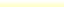 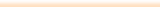 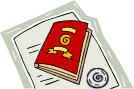 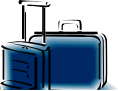 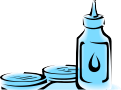 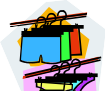 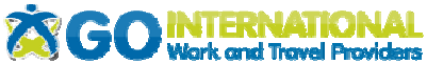 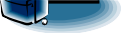 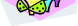 Renew/Check PassportInsurance: MedicalChange dollars to local CurrencyConfirm TicketsGet MapsMake a travel planHome PreparationPay bills/rent/utilitiesPut valuables in safety deposit boxUnplug electronicsTurn down heatTurn off waterEmpty TrashClean HomePlant CarePet CareWash ClothingEmpty fridge of perishablesForward or hold Mail/Newspapers/MagazinesInstall/recharge batteriesCut HairVisit DentistGive keys to a friend/relative     	     	TicketsAirline TicketsBus Tickets     	Money & DocumentsPassportVisasHealth Insurance CardsTravelers ChecksCashEmergency MoneyCredit CardDebit CardDrivers LicensePersonal IdentificationEmergency Address ListBirth CertificateDocumentation Photocopies (give to parents or someone you trust)General ClothingShirtsT‐shirtsShortsSocksBlack PantsJeansSweaterHatUnderwearRunnersBlack Shoes     	     	Women's ClothingBrasDressSkirtPanty hoseHeelsWalletPurse     	     	Men's ClothingCollar shirtTieMoney BeltWallet     	     	ShoesRunners/Walking ShoesSandalsDress ShoesShower Shoes     	     	Optional ClothingBeltRaincoatUmbrellaPyjamasJewelryBeach GearSwim SuitSunglassesSunblockBeach Towel     	Cold Weather ClothingJacket (Wind Breaker)GlovesHatScarfLong Underwear     	     	Suitcases & PackingBackpackCarry‐on BagCoolerSuitcaseSewing KitSafety PinsZiplock Bags     	     	Personal HygieneToiletry BagHair Brush/CombRazor/Electric ShaverToothbrushToothpasteDental FlossSoap/CleansersShampoo/ConditionerDeodrantMoisturizerLip BalmTowel     	     	Women's HygieneMake‐upFeminine productsTweezersNail FileHealth & MedicationsPrescription MedicineContraception/CondomsMotion SicknessPain/Aspirin MedicationAllergy MedicationCold/Sinus MedicationAntibiotic OintmentLaxativeDiarrhea MedicineFirst Aid KitInsect RepellentContact Lens KitGlassesVitamins     	     	ElectronicsTravel Alarm ClockHair DryerCell Phone/ChargerExtra BatteriesLaptopWatchGPSiPodHeadphonesElectronic Watt Coverter     	     	Camera EquipmentDigital Camera/ChargerMemory CardsCamera CablesVideo Camera/ChargerVideo Tapes     	     	Other     	     	